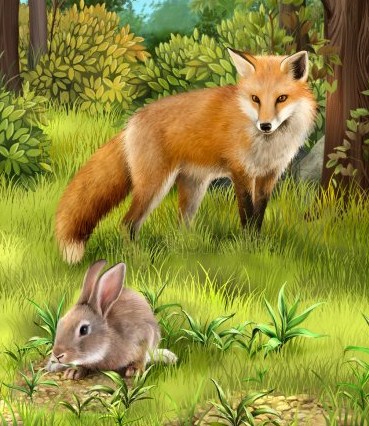 Прибежал как-то Заяц к Журавлю.- Журавушка, дорогой! Ты хорошо зубы лечишь, вставь мне, пожалуйста, зубы!- Да они у тебя хорошие!- Хороши, да малы! Вставь мне львиные клыки!- Зачем тебе клыки?- Я с Лисой рассчитаться хочу! Надоело мне от нее бегать, пусть она от меня побегает!Улыбнулся Журавль и вставил Зайцу искусственные зубы - два львиных клыка. Совсем как настоящие! Страшно смотреть!- Вот здорово! - воскликнул Заяц, посмотрев на себя в зеркало. - Побегу Лису искать!Бежит Заяц по лесу - Лису ищет, а она сама ему навстречу из-за кустов выходит. Увидел Заяц Лису и бросился от нее наутек. Прибежал к Журавлю дрожит, трясется от страха.- Жу-жу-ра-равушка, дорогой! Замени клыки!- А эти чем плохи?- Не плохи, да малы! Против Лисы не годятся! Может, у тебя какие побольше есть?- Не поможет! - ответил Журавль. - Ошибся я, Косой! Надо было тебе сердце заменить: твое, заячье, выкинуть, а львиное поставить!..